Секция № 6.План работы методической секции учителей русского языка и литературы.Тема: «Модернизация муниципальной системы образования: день сегодняшний, среднесрочная и долгосрочная перспективы»Место проведения: кабинет №  10 (II  этаж).Руководитель РМО: Колобанова Светлана Алексеевна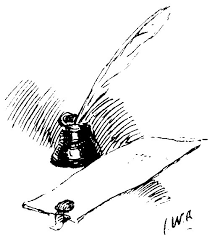 №Наименование мероприятияОтветственный1.- Приветствие. План  работы секции.Колобанова Светлана АлексеевнаМОУ «Турочакская СОШ»;1.Оценка уровня подготовки выпускников основной и средней школы по русскому языку.Анализ результатов государственной итоговой аттестации.Колобанова Светлана АлексеевнаМОУ «Турочакская СОШ»;2.Новые подходы в преподавании русского языка и литературы в условиях перехода на ФГОС:2.1 Реализация интегративного подхода.2.2 Реализация системно - деятельностного подхода.2.3 Реализация дифференцированного подхода.2.4 Реализация компетентного подхода. Лапшина Ирина АркадьевнаМОУ «Турочакская СОШ»;Евстропова Татьяна ИвановнаМОУ «Турочакская СОШ»;Алина Ирина ВалерьевнаМОУ «Турочакская СОШ»;Колобанова Светлана АлексеевнаМОУ «Турочакская СОШ»;3.Формирование УУД на уроках русского языка и литературы.Мастер-класс.    Сорокина Евгения ПетровнаМОУ «Иогачская   СОШ»;4.- Работа РМО: Анализ  и  план работы  МО на 2015-2016 уч.г.  Колобанова Светлана АлексеевнаМОУ «Турочакская СОШ»;5.Разное.